國立水里高級商工職業學校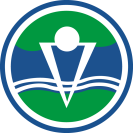 105學年度第1學期補救教學開課名稱職一英文職一英文說明英文科唐建樑教師採用多元評量方式，帶領學生使用線上英文學習資源，提升學習動機及趣味。英文科唐建樑教師採用多元評量方式，帶領學生使用線上英文學習資源，提升學習動機及趣味。照片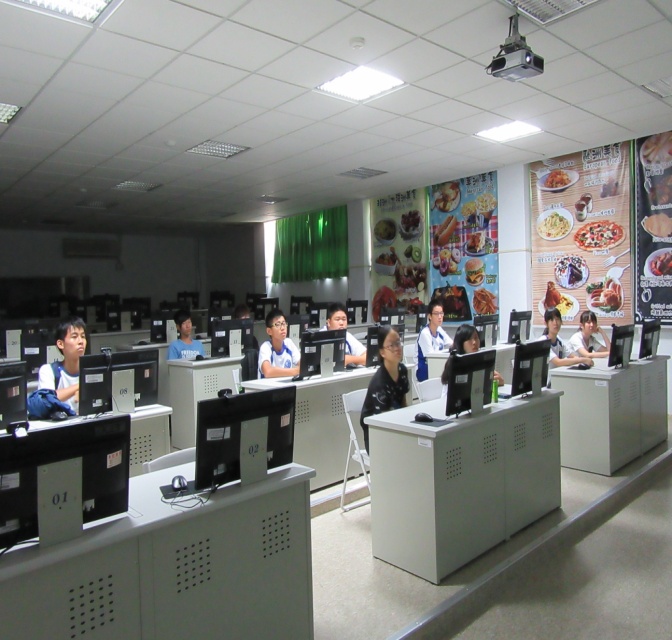 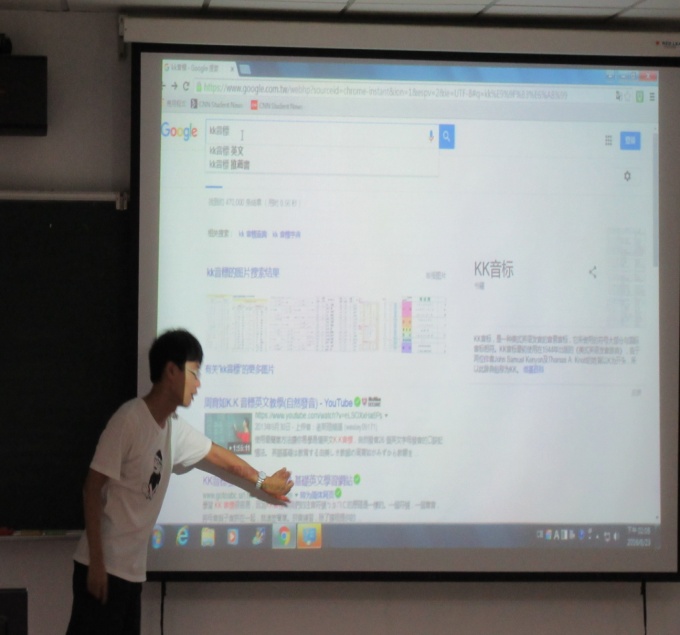 照片學生至雲端教室上課師長介紹KK音標線上學習資源照片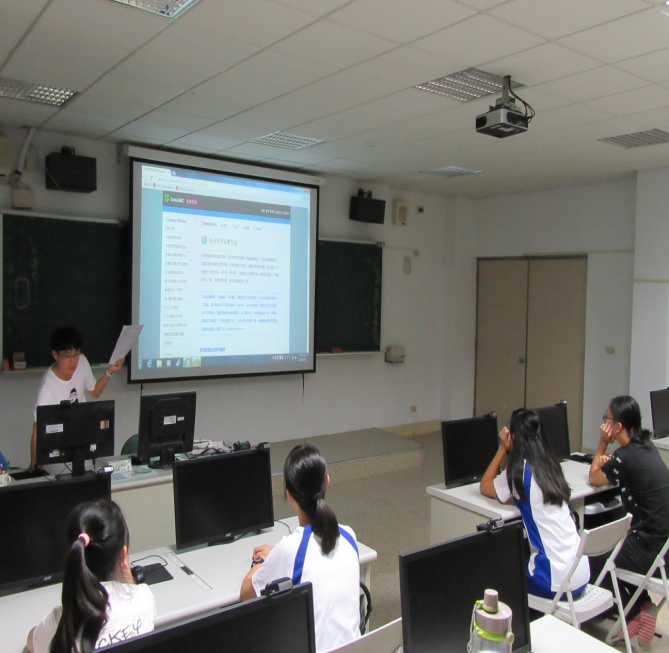 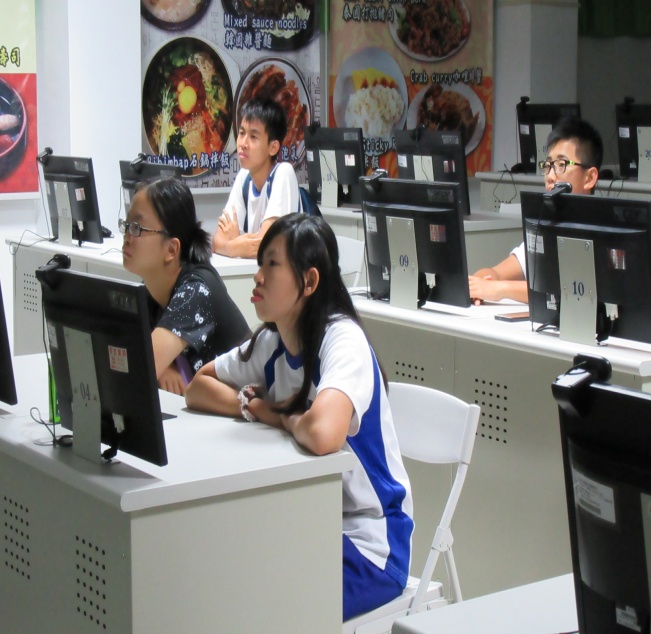 照片師長介紹GotoABC線上資源學生使用線上英文學習資源